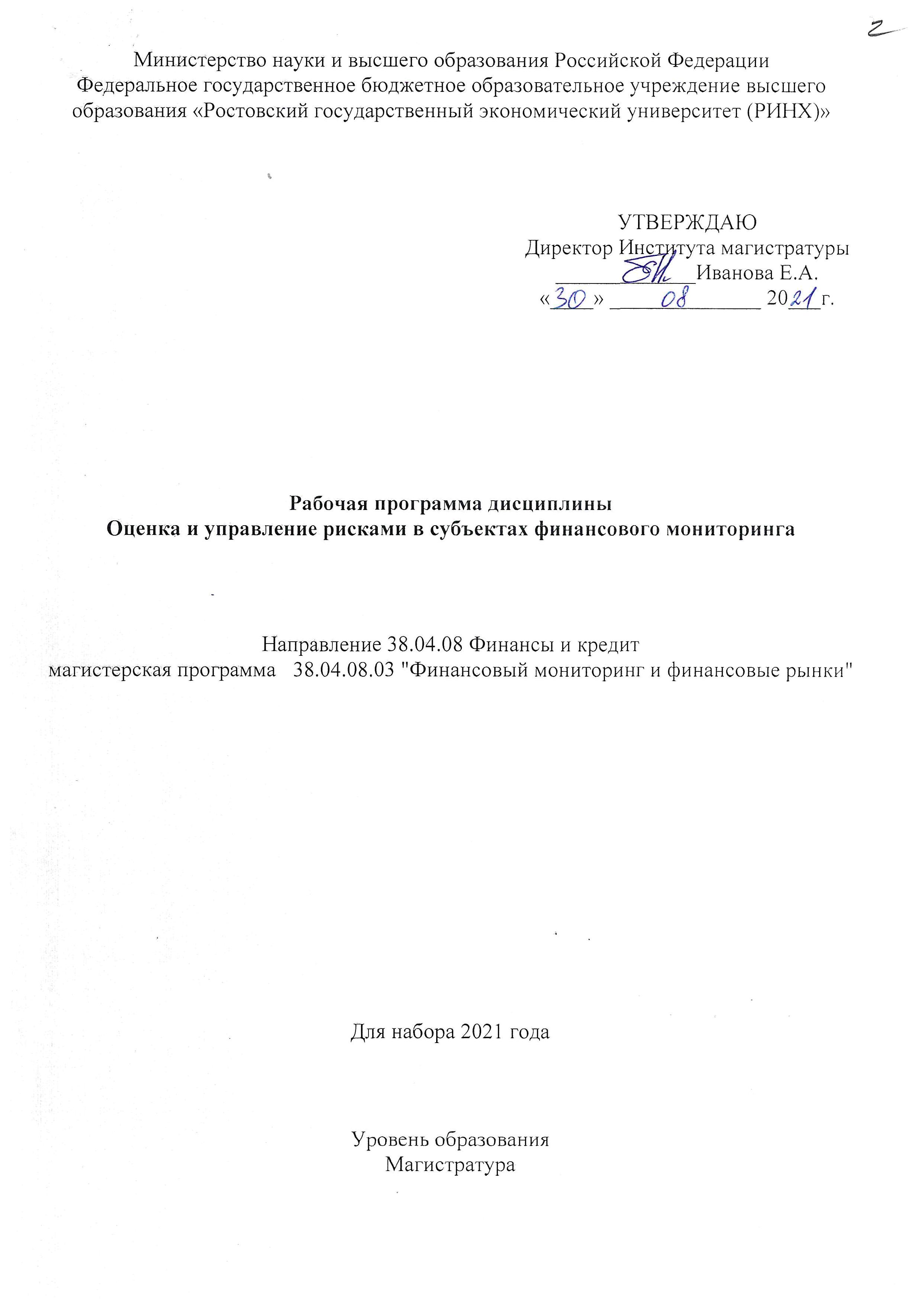 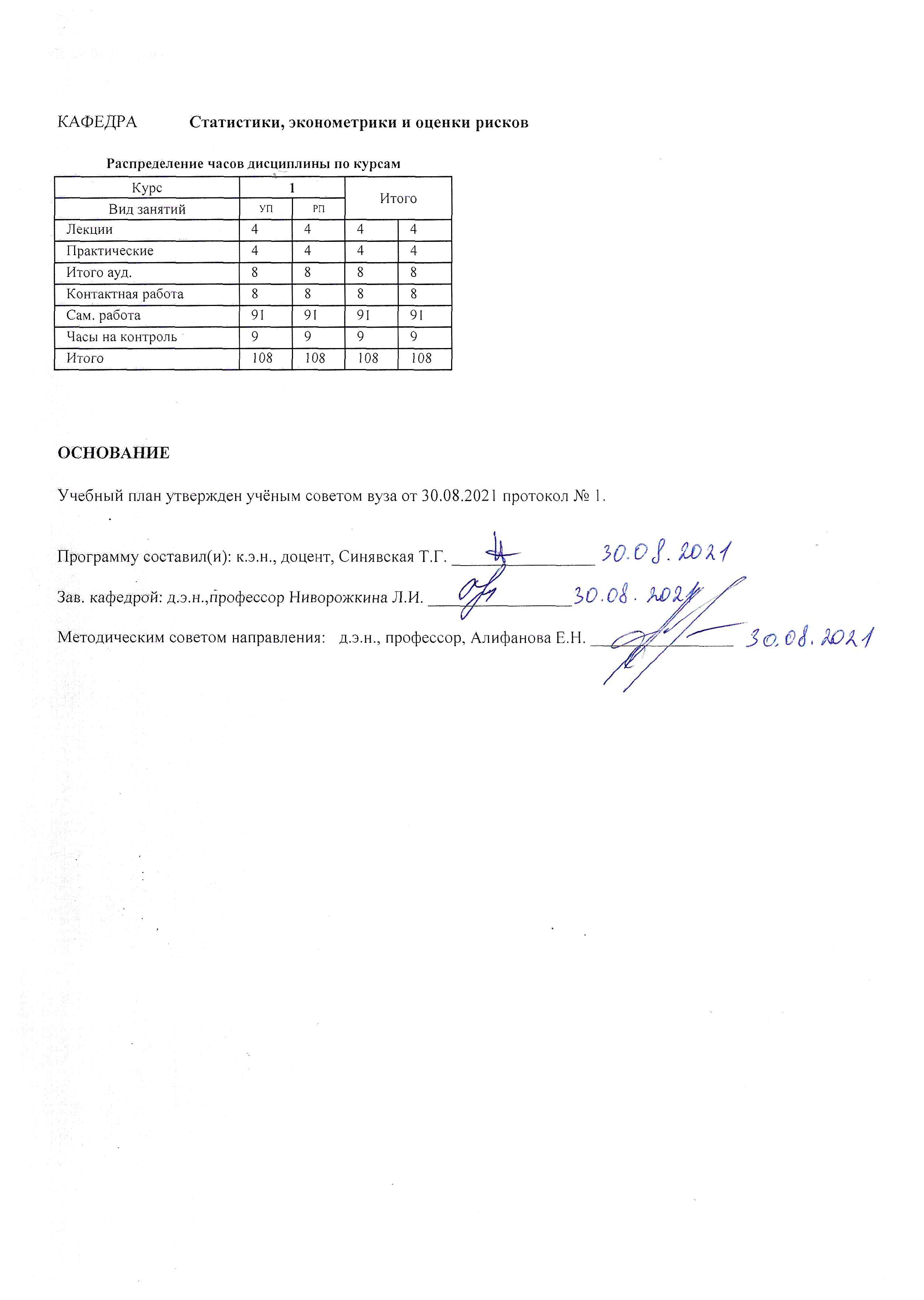                                                                                                                  Приложение 1ФОНД ОЦЕНОЧНЫХ СРЕДСТВ1. Описание показателей и критериев оценивания компетенций на различных этапах их формирования, описание шкал оценивания  1.1 Критерии оценивания компетенций:  1.2 Шкалы оценивания:   Текущий контроль успеваемости и промежуточная аттестация осуществляется в рамках накопительной балльно-рейтинговой системы в 100-балльной шкале. 84-100 баллов (оценка «отлично») 67-83 баллов (оценка «хорошо») 50-66 баллов (оценка «удовлетворительно») 0-49 баллов (оценка «неудовлетворительно») 2. Типовые контрольные задания или иные материалы, необходимые для оценки знаний, умений, навыков и (или) опыта деятельности, характеризующих этапы формирования компетенций в процессе освоения образовательной программыЭкзаменационные билеты ЭКЗАМЕНАЦИОННЫЙ БИЛЕТ №1 по дисциплине «Оценка и управление рисками в субъектах финансового мониторинга»Анализ регламентов бизнес-процессов и организационной структуры для целей риск-менеджмента. Вероятность как мера риска.Задача. Из нескольких акций для покупки требуется выбрать одну. Доходности (в процентах) по акциям за три месяца приведены в таблице. Использовать критерий произведений и взвешенный критерий произведений. ЭКЗАМЕНАЦИОННЫЙ БИЛЕТ №2по дисциплине «Оценка и управление рисками в субъектах финансового мониторинга»Виды рисков. Достоинства и недостатки международных стандартов ERM, PMBOK, ISO.Задача. Дана матрица выплатНайти оптимальные решения по критериям Вальда, Сэвиджа, Гурвица (с параметром =0.35), Лапласа, произведений.ЭКЗАМЕНАЦИОННЫЙ БИЛЕТ №3 по дисциплине «Оценка и управление рисками в субъектах финансового мониторинга»Другие количественные меры риска.Классификация методов оценки рисков в субъектах финансового мониторингаЗадача. На случай перерыва в поставках сырья фирма решила сделать страховой запас. Перерыв в поставках может составить 1, 2 и 3 месяца. Вероятности этих перерывов неизвестны. Размеры ожидаемых потерь приведены ниже в таблице выплат:Ожидаемые потери от несоответствия запасов реальным потребностям (млн.руб.)Какой запас в днях является оптимальным?ЭКЗАМЕНАЦИОННЫЙ БИЛЕТ №4 по дисциплине «Оценка и управление рисками в субъектах финансового мониторинга»Меры вариации как оценки рисков. Место и особенности управления рисками ПОД/ФТ в системе управления рискамиЗадача. Из нескольких акций для покупки требуется выбрать одну. Доходности (в процентах) по акциям за три месяца приведены в таблице. Использовать критерий произведений и взвешенный критерий произведений. ЭКЗАМЕНАЦИОННЫЙ БИЛЕТ №5по дисциплине «Оценка и управление рисками в субъектах финансового мониторинга»Метод анализа дерева отказов: особенности применения для оценки рисков субъектов финансового мониторинга. Метод контрольных списков: особенности применения для оценки рисков субъектов финансового мониторинга. Задача. Дана матрица выплатНайти оптимальные решения по критериям Вальда, Сэвиджа, Гурвица (с параметром =0.65), Лапласа, произведений.ЭКЗАМЕНАЦИОННЫЙ БИЛЕТ №6 по дисциплине «Оценка и управление рисками в субъектах финансового мониторинга»Метод мозгового штурма: особенности применения для оценки рисков субъектов финансового мониторинга. Методика оценки потенциальной подверженности индивида рискам ПОД/ФТ при взаимодействии с субъектами финансового мониторинга. Задача. Из трех акций для покупки требуется выбрать одну. Доходности (в процентах) по акциям за последние три месяца приведены в таблице:ЭКЗАМЕНАЦИОННЫЙ БИЛЕТ №7 по дисциплине «Оценка и управление рисками в субъектах финансового мониторинга»Методы экспертных оценок: особенности применения для оценки рисков субъектов финансового мониторинга. Определение субъекта и объекта управления рисками. Задача. Дана матрица выплат.Найти оптимальные решения по критериям Вальда, Сэвиджа, Гурвица (с параметром =0.15), Лапласа, произведений.ЭКЗАМЕНАЦИОННЫЙ БИЛЕТ №8по дисциплине «Оценка и управление рисками в субъектах финансового мониторинга»Организация управления рисками. Особенности восприятия риска. Задача 1. По таблице выплат построить матрицу рисков. Найти оптимальные решения по критериям Вальда, Сэвиджа, Гурвица (с заданным параметром ), Лапласа.  =0.25ЭКЗАМЕНАЦИОННЫЙ БИЛЕТ №9по дисциплине «Оценка и управление рисками в субъектах финансового мониторинга»Понятие идентификации и оценки рисков. Понятие риска. Задача. По таблице выплат построить матрицу рисков. Найти оптимальные решения по критериям Вальда, Сэвиджа, Гурвица (с заданным параметром ), Лапласа.  = 0.4ЭКЗАМЕНАЦИОННЫЙ БИЛЕТ №10 по дисциплине «Оценка и управление рисками в субъектах финансового мониторинга»Понятие системы управления рисками. Понятие склонности к риску индивида и подходы к ее оценке. Задача.По таблице выплат построить матрицу рисков. Найти оптимальные решения по критериям Вальда, Сэвиджа, Гурвица (с заданным параметром ), Лапласа.  = 0.25Критерии оценки: Максимальная сумма 100 баллов. Каждый вопрос по 25 баллов. - 12,5-25 баллов выставляется, если при ответах на оба теоретических вопроса   обучающимся проявлено наличие твердых и достаточно полных знаний в объеме пройденной программы дисциплины в соответствии с целями обучения, материал изложен четко, допускаются отдельные логические и стилистические погрешности; ответы изложены с отдельными ошибками, уверенно исправленными после дополнительных вопросов- 0-12,4 баллов выставляется, если при ответах на оба теоретических вопроса обучающимся допущены грубые ошибки, проявлено непонимание сущности излагаемого вопроса, ответы на дополнительные и наводящие вопросы - неуверенны и неточны.Задача оценивается в 50 баллов. - 25-50 баллов выставляется, если успешно решена задача, дана содержательная интерпретация полученных при решении задачи результатов, допускаются незначительные погрешности в интерпретации полученных результатов, уверенно исправленные после дополнительных вопросов-0-24,9 баллов выставляется, если не решена или не полностью решена задача, дана ошибочная интерпретация полученных результатов Экзамен выставляется на основании итоговой суммы баллов, набранных студентом:84-100 баллов (оценка «отлично») 67-83 баллов (оценка «хорошо») 50-66 баллов (оценка «удовлетворительно») 0-49 баллов (оценка «неудовлетворительно») Тесты Критерии оценивания Максимальная сумма по итогам решения тестов - 12 баллов (каждый вопрос по 1 балл, если ответ верный и 0 баллов, если неверный). Вопросы для собеседования Понятие риска. Особенности восприятия риска. Виды рисков. Риск-ориентированный подход: понятие и особенности.Понятие системы управления рисками. Определение субъекта и объекта управления рисками. Процесс управления рисками.  Место и особенности управления рисками ПОД/ФТ в системе управления рискамиОрганизация управления рисками. Анализ регламентов бизнес-процессов и организационной структуры для целей риск-менеджмента. Составление регламентов риск-менеджмента.Достоинства и недостатки международных стандартов ERM, PMBOK, ISO.Понятие идентификации и оценки рисков. Принципы оценки рисков. Классификация методов оценки рисков в субъектах финансового мониторингаСущность качественных и полуколичественных методов оценки рисков. Риск-интервью: особенности применения для оценки рисков субъектов финансового мониторинга. Метод мозгового штурма: особенности применения для оценки рисков субъектов финансового мониторинга. Методы экспертных оценок: особенности применения для оценки рисков субъектов финансового мониторинга. Метод контрольных списков: особенности применения для оценки рисков субъектов финансового мониторинга. Метод анализа дерева отказов: особенности применения для оценки рисков субъектов финансового мониторинга. Сущность количественных оценок риска и особенности их применения в субъектах финансового мониторинга. Вероятность как мера риска.Применение законов распределения случайных величин для оценки рисков. Меры вариации как оценки рисков. Другие количественные меры риска.Понятие склонности к риску индивида и подходы к ее оценке. Методика оценки потенциальной подверженности индивида рискам ПОД/ФТ при взаимодействии с субъектами финансового мониторинга. Скоринг и андеррайтинг в оценке рисков субъектов финансового мониторинга. Критерии оценки:2 балла –  если изложенный материал фактически верен, продемонстрированы глубокие исчерпывающие знания в объеме пройденной программы в соответствии с поставленными программой курса целями и задачами обучения,  изложение материала при ответе - грамотное и логически стройное;0 баллов - если ответы не связаны с вопросами, допущены грубые ошибки в ответе, продемонстрированы непонимание сущности излагаемого вопроса, неуверенность и неточность ответов на дополнительные и наводящие вопросы.Максимальное количество вопросов за семестр – 12. Максимальная сумма по итогам опроса - 24 баллаПеречень дискуссионных тем для круглого столаСовременные проблемы создания систем управления рисками субъектов финансового мониторингаРазработка критериев подозрительности операций субъектов финансового мониторинга с точки зрения повышенного риска…………………………………………………………………………Критерии оценки:  За один круглый стол:  4-5 баллов –  если изложенный материал фактически верен, продемонстрированы глубокие исчерпывающие знания в объеме пройденной программы в соответствии с поставленными программой курса целями и задачами обучения,  изложение материала при ответе - грамотное и логически стройное;0-3 балла - если ответы не связаны с вопросами, допущены грубые ошибки в ответе, продемонстрированы непонимание сущности излагаемого вопроса, неуверенность и неточность ответов на дополнительные и наводящие вопросы.Максимальное количество круглых столов за семестр – 2 Максимальная сумма по итогам круглого стола  - 10 баллов Темы эссе1. Роль статистических методов в оценке рисков. 2. Массовые случайные явления и риски. 3. Компоненты процесса оценки рисков: роль и место. 4. Риск-аппетит: значение и подходы к определению. 5. Определение контекста при оценке рисков: роль и значение. 6. Структура риск-интервью: необходимость и значение. 7. Универсальность и уникальность при построении схемы риск-интервью. 8. Методология и опыт интервьюеров при проведении риск-интервью: сравнительный анализ роли и значения. 9. Подготовка к риск-интервью: рекомендации. 10. Принципы построения анкеты риск-интервью. Критерии оценки:  За одно эссе:7-12 баллов выставляется, если изложенный магистрантом  материал фактически верен, выявлено наличие глубоких исчерпывающих, либо твердых и достаточно полных знаний  в объеме изученной темы, грамотное и логически стройное изложение материала при ответе, при возможном наличии отдельных логических и стилистических погрешностей и ошибок. Работа имеет законченный, самостоятельный характер, плагиат и реферативная составляющая отсутствуют. - 0-6  выставляется, если ответы магистранта не связаны с вопросами, при наличии грубых ошибок в ответе, непонимания сущности излагаемого вопроса, неуверенности и неточности ответов. Работа имеет незаконченный, несамостоятельный характер, присутствует плагиат и/или реферативная составляющая.Максимальное количество эссе за семестр – 12. Максимальное количество баллов – 24 Темы рефератовПонятие риска: концептуальные различия подходовОсобенности проявления профессионального рискаОпасности и угрозы как источники экономического риска: сущность и классификацияПодходы к классификации экономических рисковСтрановые риски: особенности сущности, проявлений и последствийСубъективное восприятие риска Экспертные методы оценки рисковРейтинги и рэнкинги мировых и российских рейтинговых агентствВероятность как мера рискаПроблемы построения риск-интервьюПроблемы выбора методов идентификации рисковЭкспертные методы и их применение для идентификации рисковРоль волатильности в системе оценки рыночных рисковДостоинства и недостатки VaR как метода оценки рыночных рисковПроблемы оценки рисков инвестиционных проектовУчет рисков и параметры эффективности инвестиционного проектаОсновные понятия статистического наблюдения в идентификации рисков. Достоинства и ограничения риск-интервью как метода идентификации рисков. Виды риск-интервью. Двойственность проблемы построения риск-интервью. Основные принципы построения риск-интервью.  Понятие «мозгового штурма» и применение в управлении рисками. Этапы «мозгового штурма». Достоинства и ограничения метода «мозгового штурма» применительно к идентификации рисков.  Сущность и основные предположения метода «Дельфи». Достоинства и недостатки при идентификации и оценке рисков. Метод «Дельфи» при идентификации и оценке рисков: Подбор экспертов. Метод «Дельфи» при идентификации и оценке рисков: Число экспертов. Метод «Дельфи» при идентификации и оценке рисков: Обработка "особых мнений". Метод «Дельфи» при идентификации и оценке рисков: Подходы к оценке согласованности мнений экспертов. Сущность метода анализа дерева отказов, применение при идентификации и оценке рисков. Процесс применения метода анализа дерева отказов, принципы построения дерева. Достоинства и ограничения метода анализа дерева отказов при применении для идентификации и оценки рисков.  Критерии оценки:  За один реферат Максимальное количество рефератов за семестр – 2. Максимальная оценка по итогам написания двух рефератов – 20 баллов.Темы творческих заданийГрупповое творческое заданиеЗадание выполняется в малых группах по 2-5 человек. Формирование групп производится до получения задания (ответственный – староста учебной группы).Цель работы: разработка системы управления рисками субъекта финансового мониторинга.Описание задания/проекта Работа рассчитана на 2 академических часа (90 минут).Жеребьевка групп (проводится заранее, с целью справедливого распределения порядка выступления групп; ответственный – староста группы, составляющий список).Каждая малая группа, преподаватель, а также приглашенные лица (в случае наличия) получают оценочный лист (по одному на малую группу). Оценка работы каждой группы производится по критериям:постановка задачи;качество презентации (доклада, выступления);качество раздаточного и иного иллюстративного материала;ответы на вопросы.Группы выступают в соответствии со списком по результатам жеребьевки. Доклад делается в произвольной форме (приветствуются любые методы изложения материала). Обязательные условия: участие в докладе всех членов малой группы (приблизительно в равной мере); наличие иллюстративного материала (в любой форме – презентация в Power Point, раздаточный материал, плакаты, рисунки на доске, видео- и фотоматериалы, и также любые другие, по смыслу подкрепляющие изложение и делающие его более наглядным и интересным).По окончании доклада каждой малой группы члены других групп, преподаватель и приглашенные лица  (в случае наличия) в обязательном порядке задают вопросы. При этом действуют следующие правила:Качество и количество задаваемых вопросов (при минимальном качестве) оцениваются преподавателем дополнительно. Учет вопросов производится пофамильно и учитывается в дальнейшем при выставлении итоговой оценки (студенты, занявшие первые три места в «личном зачете» по результатам задаваемых вопросов повышают свои оценки по сравнению с оценкой малой группы, в которой они участвуют).Количество вопросов не ограничено; вопросы должны задаваться в корректной форме и только по данной дисциплине, в рамках прослушанного доклада и иллюстрирующего его материала.Желательно задавать вопросы адресно.Неприемлемо, если на вопросы будет отвечать только один член малой группы. Все члены малой группы должны в равной мере участвовать в ответах на вопросы (за исключением случаев, когда большинство вопросов принципиально адресуется только одному участнику, что нежелательно).Этапы выполнения.Общая характеристика субъекта финансового мониторинга. Наименование, вид деятельности, количество работников, организационная структура и т.п. Указание: предприятие может быть реальным или вымышленным. В первом случае необходимо использовать доступную фактическую информацию; во втором – данные должны быть максимально приближены к действительности (существенные упрощения не допускаются).Краткое описание основного бизнес-процесса субъекта финансового мониторинга (в любом понятном доступном виде), с выделением основных «точек» возникновения рисков.Составление «профиля» рисков субъекта финансового мониторинга: их перечня (насколько возможно полного), отнесение их к одному из видов экономических рисков, их взаимосвязей и переходов.Описание системы управления рисками субъекта финансового мониторинга: выделение в каждом подразделении (в бизнес-процессе) лица, ответственного за риски, с указанием видов; при необходимости – описание подразделения (отдела, специалиста), занимающегося оценкой рисков и риск-менеджментом. Описание связей, передачи информации при риск-менеджменте, разделения полномочий и ответственности отдельных лиц.Описание методов, которые возможно применить для оценки отдельных видов выделенных рисков: какие методы и каким именно образом, на основе какой информации и т.д.Описание принципов системы управления рисками: какие методы и каким образом должны использоваться для управления конкретными (выделенными ранее) рисками.Выводы и рекомендации по разработке и внедрению системы управления рисками субъекта финансового мониторинга.Результаты оформляются в виде презентации (доклада с использованием любых иллюстративных материалов). В докладе обязательно должны быть задействованы в равной мере все члены малой группы. Каждая малая группа, преподаватель, а также приглашенные лица (в случае наличия) получают оценочный лист (по одному на малую группу). Оценка работы каждой группы производится по критериям:постановка задачи;качество презентации (доклада, выступления);качество раздаточного и иного иллюстративного материала;ответы на вопросы.По окончании выступления малой группы (после ответов на все интересующие вопросы) всем малым группам (кроме выступавшей) и остальным участникам дается время (2-3 минуты) на выставление оценок в оценочный лист. Оценки должны выставляться максимально объективно, без учета личного отношения к членам малой группы.По окончании выступления всех малых групп преподаватель, малые группы и другие участники (в случае наличия) подсчитывают итоговые оценки в своих оценочных листах. После этого оценочные листы сдаются преподавателю, который лично либо поручив это созданной из числа студентов счетной комиссии подводит итог. Результатом является распределение полученных мест малыми группами.На основании подсчитанных оценок малых групп преподаватель подводит итоги мероприятия и делает выводы относительно оценки, получаемой лично каждым студентом.Образец оценочного листа:Критерии оценки: 8-10 баллов выставляется, если магистрант принял активное участие в работе и он лично либо его группа получила количество баллов, не меньшее 1/5 от максимального количества (максимальный балл зависит от числа малых групп). - 0-7 баллов выставляется, если магистрант не принимал активного участия в работе и он лично либо его группа получила количество баллов, меньшее 1/5 от максимального количества (максимальный балл зависит от числа малых групп). Максимальная сумма баллов за творческое задание – 10. 3. Методические материалы, определяющие процедуры оценивания результатов освоения образовательной программы.Процедуры оценивания включают в себя текущий контроль и промежуточную аттестацию.Текущий контроль успеваемости проводится с использованием оценочных средств, представленных в п. 2 данного приложения. Результаты текущего контроля доводятся до сведения студентов до промежуточной аттестации.   	Промежуточная аттестация проводится в форме экзамена. Экзамен проводится по расписанию промежуточной аттестации в письменном виде.  Количество вопросов в экзаменационном задании – 2, задач - 1.  Проверка ответов и объявление результатов производится в день экзамена.  Результаты аттестации заносятся в экзаменационную ведомость и зачетную книжку студента. Студенты, не прошедшие промежуточную аттестацию по графику сессии, должны ликвидировать задолженность в установленном порядке. Приложение 2МЕТОДИЧЕСКИЕ УКАЗАНИЯ ПО ОСВОЕНИЮ ДИСЦИПЛИНЫУчебным планом предусмотрены следующие виды занятий:- лекции;- практические занятия.В ходе лекционных занятий рассматриваются актуальные вопросы оценки и управления рисками в субъектах финансового мониторинга, даются  рекомендации для самостоятельной работы и подготовке к практическим занятиям.В ходе практических занятий углубляются и закрепляются знания студентов по  ряду  рассмотренных  на  лекциях вопросов,  развиваются практические навыки  оценки и управления рисками субъектов финансового мониторинга.При подготовке к практическим занятиям каждый студент должен:– изучить рекомендованную учебную литературу;– изучить конспекты лекций;– подготовить ответы на все вопросы по изучаемой теме.По согласованию с  преподавателем  студент может  подготовить реферат или  эссе по теме занятия. В процессе подготовки к практическим занятиям студенты  могут  воспользоваться  консультациями преподавателя.Вопросы, не рассмотренные на лекциях и практических занятиях, должны быть изучены студентами в ходе самостоятельной работы. Контроль самостоятельной работы студентов над учебной программой курса осуществляется в ходе занятий методом устного опроса или посредством тестирования. В ходе самостоятельной работы каждый студент обязан прочитать основную и по возможности дополнительную литературу по изучаемой теме, дополнить конспекты лекций недостающим материалом, выписками из рекомендованных первоисточников. Выделить непонятные термины, найти их значение в энциклопедических словарях.  Для подготовки к занятиям, текущему контролю и промежуточной аттестации студенты могут воспользоваться электронно-библиотечными системами. Также обучающиеся могут взять на дом необходимую литературу на абонементе университетской библиотеки или воспользоваться читальными залами.  Программа проведения и/или методические рекомендации по подготовке и проведению круглого стола. В течение 5 минут преподавателем дается вводная для дискуссии в виде изложения программного материала.В течение 5 минут каждым магистрантом индивидуально подготавливаются тезисы для краткого изложения собственной точки зрения по теме, выделяют основные плюсы и минусы использования вероятности в качестве оценки риска. На протяжении 15 минут высказываются все магистранты (по желанию). Регламент выступления каждого – максимум 3 минуты. Каждый следующий докладчик дополняет предыдущего, не повторяя его. Преподаватель, выступающий в роли ведущего, фиксирует выделенные особенности и возможности их учета при управлении. Магистранты задают друг другу уточняющие вопросы, отвечают на них, что может влиять на формируемый перечень.Преподавателем подводятся итоги (5-10 минут), в виде зафиксированного перечня особенностей предпринимательских рисков и отличительных моментов, определяющих характер управления ими. Требования к оформлению эссеВыполняется на практическом занятии в течение 30 минут. Зачитывается вслух. Возможны дополнения в виде ответов на вопросы преподавателя и других магистрантов.Объем: 0,5-2 страницы. Требования: изложение собственных мыслей, собственной точки зрения на предлагаемую тему своими словами в произвольной форме. Допускается цитирование различных источников (с оформлением ссылок, в кавычках, не более 30% от всего текста эссе). Необходимо соблюдать логику изложения мысли, наличие собственного мнения по вопросу, аргументировать свою точку зрения, выдерживать формат эссе. Работа не должна носить реферативный характер. Программа проведения и/или методические рекомендации по подготовке и проведению круглого стола. В течение 5 минут преподавателем дается вводная для дискуссии в виде изложения программного материала.В течение 5 минут каждым магистрантом индивидуально подготавливаются тезисы для краткого изложения собственной точки зрения по теме, выделяют основные плюсы и минусы использования вероятности в качестве оценки риска. На протяжении 15 минут высказываются все магистранты (по желанию). Регламент выступления каждого – максимум 3 минуты. Каждый следующий докладчик дополняет предыдущего, не повторяя его. Преподаватель, выступающий в роли ведущего, фиксирует выделенные особенности и возможности их учета при управлении. Магистранты задают друг другу уточняющие вопросы, отвечают на них, что может влиять на формируемый перечень.Преподавателем подводятся итоги (5-10 минут), в виде зафиксированного перечня особенностей предпринимательских рисков и отличительных моментов, определяющих характер управления ими.  Требования к оформлению рефератаВыполняется магистрантом самостоятельно. Для написания используется рекомендованная основная и дополнительная литература (п.6.1 Рабочей программы дисциплины), а также самостоятельно найденные обучающимся источники. Используется не менее 5 источников.Объем: 10-15 страниц. Требования: составление обзора литературы по проблеме, основных понятий и сложностей исследования по теме. Допускается цитирование различных источников (с оформлением ссылок, в кавычках, не более 70% от всего текста). Необходимо соблюдать логику изложения мысли, наличие собственного мнения по вопросу, аргументировать свою точку зрения, выдерживать формат реферата. УП: z38.04.08.03_1.plxУП: z38.04.08.03_1.plxУП: z38.04.08.03_1.plxстр. 31. ЦЕЛИ ОСВОЕНИЯ ДИСЦИПЛИНЫ1. ЦЕЛИ ОСВОЕНИЯ ДИСЦИПЛИНЫ1. ЦЕЛИ ОСВОЕНИЯ ДИСЦИПЛИНЫ1. ЦЕЛИ ОСВОЕНИЯ ДИСЦИПЛИНЫ1. ЦЕЛИ ОСВОЕНИЯ ДИСЦИПЛИНЫ1. ЦЕЛИ ОСВОЕНИЯ ДИСЦИПЛИНЫ1. ЦЕЛИ ОСВОЕНИЯ ДИСЦИПЛИНЫ1. ЦЕЛИ ОСВОЕНИЯ ДИСЦИПЛИНЫ1. ЦЕЛИ ОСВОЕНИЯ ДИСЦИПЛИНЫ1.1Цели дисциплины: овладение студентами теоретическими основами и формирование у них практических навыков оценки и управления рисками субъектов финансового мониторинга.Цели дисциплины: овладение студентами теоретическими основами и формирование у них практических навыков оценки и управления рисками субъектов финансового мониторинга.Цели дисциплины: овладение студентами теоретическими основами и формирование у них практических навыков оценки и управления рисками субъектов финансового мониторинга.Цели дисциплины: овладение студентами теоретическими основами и формирование у них практических навыков оценки и управления рисками субъектов финансового мониторинга.Цели дисциплины: овладение студентами теоретическими основами и формирование у них практических навыков оценки и управления рисками субъектов финансового мониторинга.Цели дисциплины: овладение студентами теоретическими основами и формирование у них практических навыков оценки и управления рисками субъектов финансового мониторинга.Цели дисциплины: овладение студентами теоретическими основами и формирование у них практических навыков оценки и управления рисками субъектов финансового мониторинга.Цели дисциплины: овладение студентами теоретическими основами и формирование у них практических навыков оценки и управления рисками субъектов финансового мониторинга.2. ТРЕБОВАНИЯ К РЕЗУЛЬТАТАМ ОСВОЕНИЯ ДИСЦИПЛИНЫ2. ТРЕБОВАНИЯ К РЕЗУЛЬТАТАМ ОСВОЕНИЯ ДИСЦИПЛИНЫ2. ТРЕБОВАНИЯ К РЕЗУЛЬТАТАМ ОСВОЕНИЯ ДИСЦИПЛИНЫ2. ТРЕБОВАНИЯ К РЕЗУЛЬТАТАМ ОСВОЕНИЯ ДИСЦИПЛИНЫ2. ТРЕБОВАНИЯ К РЕЗУЛЬТАТАМ ОСВОЕНИЯ ДИСЦИПЛИНЫ2. ТРЕБОВАНИЯ К РЕЗУЛЬТАТАМ ОСВОЕНИЯ ДИСЦИПЛИНЫ2. ТРЕБОВАНИЯ К РЕЗУЛЬТАТАМ ОСВОЕНИЯ ДИСЦИПЛИНЫ2. ТРЕБОВАНИЯ К РЕЗУЛЬТАТАМ ОСВОЕНИЯ ДИСЦИПЛИНЫ2. ТРЕБОВАНИЯ К РЕЗУЛЬТАТАМ ОСВОЕНИЯ ДИСЦИПЛИНЫПК-2:Способен анализировать материалы финансовых расследований в целях ПОД/ФТ; разрабатывать рекомендации по результатам проведенного анализаПК-2:Способен анализировать материалы финансовых расследований в целях ПОД/ФТ; разрабатывать рекомендации по результатам проведенного анализаПК-2:Способен анализировать материалы финансовых расследований в целях ПОД/ФТ; разрабатывать рекомендации по результатам проведенного анализаПК-2:Способен анализировать материалы финансовых расследований в целях ПОД/ФТ; разрабатывать рекомендации по результатам проведенного анализаПК-2:Способен анализировать материалы финансовых расследований в целях ПОД/ФТ; разрабатывать рекомендации по результатам проведенного анализаПК-2:Способен анализировать материалы финансовых расследований в целях ПОД/ФТ; разрабатывать рекомендации по результатам проведенного анализаПК-2:Способен анализировать материалы финансовых расследований в целях ПОД/ФТ; разрабатывать рекомендации по результатам проведенного анализаПК-2:Способен анализировать материалы финансовых расследований в целях ПОД/ФТ; разрабатывать рекомендации по результатам проведенного анализаПК-2:Способен анализировать материалы финансовых расследований в целях ПОД/ФТ; разрабатывать рекомендации по результатам проведенного анализаПК-7:Способен организовать внутренний контроль за осуществлением профессиональной деятельности на рынке ценных бумаг, а также управление финансовыми рисками и рисками, связанными с ОД/ФТПК-7:Способен организовать внутренний контроль за осуществлением профессиональной деятельности на рынке ценных бумаг, а также управление финансовыми рисками и рисками, связанными с ОД/ФТПК-7:Способен организовать внутренний контроль за осуществлением профессиональной деятельности на рынке ценных бумаг, а также управление финансовыми рисками и рисками, связанными с ОД/ФТПК-7:Способен организовать внутренний контроль за осуществлением профессиональной деятельности на рынке ценных бумаг, а также управление финансовыми рисками и рисками, связанными с ОД/ФТПК-7:Способен организовать внутренний контроль за осуществлением профессиональной деятельности на рынке ценных бумаг, а также управление финансовыми рисками и рисками, связанными с ОД/ФТПК-7:Способен организовать внутренний контроль за осуществлением профессиональной деятельности на рынке ценных бумаг, а также управление финансовыми рисками и рисками, связанными с ОД/ФТПК-7:Способен организовать внутренний контроль за осуществлением профессиональной деятельности на рынке ценных бумаг, а также управление финансовыми рисками и рисками, связанными с ОД/ФТПК-7:Способен организовать внутренний контроль за осуществлением профессиональной деятельности на рынке ценных бумаг, а также управление финансовыми рисками и рисками, связанными с ОД/ФТПК-7:Способен организовать внутренний контроль за осуществлением профессиональной деятельности на рынке ценных бумаг, а также управление финансовыми рисками и рисками, связанными с ОД/ФТВ результате освоения дисциплины обучающийся должен:В результате освоения дисциплины обучающийся должен:В результате освоения дисциплины обучающийся должен:В результате освоения дисциплины обучающийся должен:В результате освоения дисциплины обучающийся должен:В результате освоения дисциплины обучающийся должен:В результате освоения дисциплины обучающийся должен:В результате освоения дисциплины обучающийся должен:В результате освоения дисциплины обучающийся должен:Знать:Знать:Знать:Знать:Знать:Знать:Знать:Знать:Знать:способов обработки данных для целей оценки рисков, принципов идентификации и оценки рисков субъектов финансового мониторинга (соотнесено с индикатором ПК-2.1.)понятие и принципы управления рисками в субъектах финансового мониторинга; подходы к разработке и совершенствованию системы управления рисками.(соотнесено с индикатором ПК-7.1.)способов обработки данных для целей оценки рисков, принципов идентификации и оценки рисков субъектов финансового мониторинга (соотнесено с индикатором ПК-2.1.)понятие и принципы управления рисками в субъектах финансового мониторинга; подходы к разработке и совершенствованию системы управления рисками.(соотнесено с индикатором ПК-7.1.)способов обработки данных для целей оценки рисков, принципов идентификации и оценки рисков субъектов финансового мониторинга (соотнесено с индикатором ПК-2.1.)понятие и принципы управления рисками в субъектах финансового мониторинга; подходы к разработке и совершенствованию системы управления рисками.(соотнесено с индикатором ПК-7.1.)способов обработки данных для целей оценки рисков, принципов идентификации и оценки рисков субъектов финансового мониторинга (соотнесено с индикатором ПК-2.1.)понятие и принципы управления рисками в субъектах финансового мониторинга; подходы к разработке и совершенствованию системы управления рисками.(соотнесено с индикатором ПК-7.1.)способов обработки данных для целей оценки рисков, принципов идентификации и оценки рисков субъектов финансового мониторинга (соотнесено с индикатором ПК-2.1.)понятие и принципы управления рисками в субъектах финансового мониторинга; подходы к разработке и совершенствованию системы управления рисками.(соотнесено с индикатором ПК-7.1.)способов обработки данных для целей оценки рисков, принципов идентификации и оценки рисков субъектов финансового мониторинга (соотнесено с индикатором ПК-2.1.)понятие и принципы управления рисками в субъектах финансового мониторинга; подходы к разработке и совершенствованию системы управления рисками.(соотнесено с индикатором ПК-7.1.)способов обработки данных для целей оценки рисков, принципов идентификации и оценки рисков субъектов финансового мониторинга (соотнесено с индикатором ПК-2.1.)понятие и принципы управления рисками в субъектах финансового мониторинга; подходы к разработке и совершенствованию системы управления рисками.(соотнесено с индикатором ПК-7.1.)способов обработки данных для целей оценки рисков, принципов идентификации и оценки рисков субъектов финансового мониторинга (соотнесено с индикатором ПК-2.1.)понятие и принципы управления рисками в субъектах финансового мониторинга; подходы к разработке и совершенствованию системы управления рисками.(соотнесено с индикатором ПК-7.1.)способов обработки данных для целей оценки рисков, принципов идентификации и оценки рисков субъектов финансового мониторинга (соотнесено с индикатором ПК-2.1.)понятие и принципы управления рисками в субъектах финансового мониторинга; подходы к разработке и совершенствованию системы управления рисками.(соотнесено с индикатором ПК-7.1.)Уметь:Уметь:Уметь:Уметь:Уметь:Уметь:Уметь:Уметь:Уметь:обрабатывать данные о рисках, идентифицировать, классифицировать, оценивать риски субъектов финансового мониторинга(соотнесено с индикатором ПК-2.2.)формулировать проблемы управления рисками, разрабатывать систему управления рисками субъекта финансового мониторинга(соотнесено с индикатором ПК-7.2.)обрабатывать данные о рисках, идентифицировать, классифицировать, оценивать риски субъектов финансового мониторинга(соотнесено с индикатором ПК-2.2.)формулировать проблемы управления рисками, разрабатывать систему управления рисками субъекта финансового мониторинга(соотнесено с индикатором ПК-7.2.)обрабатывать данные о рисках, идентифицировать, классифицировать, оценивать риски субъектов финансового мониторинга(соотнесено с индикатором ПК-2.2.)формулировать проблемы управления рисками, разрабатывать систему управления рисками субъекта финансового мониторинга(соотнесено с индикатором ПК-7.2.)обрабатывать данные о рисках, идентифицировать, классифицировать, оценивать риски субъектов финансового мониторинга(соотнесено с индикатором ПК-2.2.)формулировать проблемы управления рисками, разрабатывать систему управления рисками субъекта финансового мониторинга(соотнесено с индикатором ПК-7.2.)обрабатывать данные о рисках, идентифицировать, классифицировать, оценивать риски субъектов финансового мониторинга(соотнесено с индикатором ПК-2.2.)формулировать проблемы управления рисками, разрабатывать систему управления рисками субъекта финансового мониторинга(соотнесено с индикатором ПК-7.2.)обрабатывать данные о рисках, идентифицировать, классифицировать, оценивать риски субъектов финансового мониторинга(соотнесено с индикатором ПК-2.2.)формулировать проблемы управления рисками, разрабатывать систему управления рисками субъекта финансового мониторинга(соотнесено с индикатором ПК-7.2.)обрабатывать данные о рисках, идентифицировать, классифицировать, оценивать риски субъектов финансового мониторинга(соотнесено с индикатором ПК-2.2.)формулировать проблемы управления рисками, разрабатывать систему управления рисками субъекта финансового мониторинга(соотнесено с индикатором ПК-7.2.)обрабатывать данные о рисках, идентифицировать, классифицировать, оценивать риски субъектов финансового мониторинга(соотнесено с индикатором ПК-2.2.)формулировать проблемы управления рисками, разрабатывать систему управления рисками субъекта финансового мониторинга(соотнесено с индикатором ПК-7.2.)обрабатывать данные о рисках, идентифицировать, классифицировать, оценивать риски субъектов финансового мониторинга(соотнесено с индикатором ПК-2.2.)формулировать проблемы управления рисками, разрабатывать систему управления рисками субъекта финансового мониторинга(соотнесено с индикатором ПК-7.2.)Владеть:Владеть:Владеть:Владеть:Владеть:Владеть:Владеть:Владеть:Владеть:способами измерения склонности к риску, инструментальными средствами обработки данных для оценки рисков, методами идентификации и оценки рисков. (соотнесено с индикатором ПК-2.3.)способами описания системы управления рисками субъектов финансового мониторинга, способами построения и анализа карты рисков (соотнесено с индикатором ПК-7.3.)способами измерения склонности к риску, инструментальными средствами обработки данных для оценки рисков, методами идентификации и оценки рисков. (соотнесено с индикатором ПК-2.3.)способами описания системы управления рисками субъектов финансового мониторинга, способами построения и анализа карты рисков (соотнесено с индикатором ПК-7.3.)способами измерения склонности к риску, инструментальными средствами обработки данных для оценки рисков, методами идентификации и оценки рисков. (соотнесено с индикатором ПК-2.3.)способами описания системы управления рисками субъектов финансового мониторинга, способами построения и анализа карты рисков (соотнесено с индикатором ПК-7.3.)способами измерения склонности к риску, инструментальными средствами обработки данных для оценки рисков, методами идентификации и оценки рисков. (соотнесено с индикатором ПК-2.3.)способами описания системы управления рисками субъектов финансового мониторинга, способами построения и анализа карты рисков (соотнесено с индикатором ПК-7.3.)способами измерения склонности к риску, инструментальными средствами обработки данных для оценки рисков, методами идентификации и оценки рисков. (соотнесено с индикатором ПК-2.3.)способами описания системы управления рисками субъектов финансового мониторинга, способами построения и анализа карты рисков (соотнесено с индикатором ПК-7.3.)способами измерения склонности к риску, инструментальными средствами обработки данных для оценки рисков, методами идентификации и оценки рисков. (соотнесено с индикатором ПК-2.3.)способами описания системы управления рисками субъектов финансового мониторинга, способами построения и анализа карты рисков (соотнесено с индикатором ПК-7.3.)способами измерения склонности к риску, инструментальными средствами обработки данных для оценки рисков, методами идентификации и оценки рисков. (соотнесено с индикатором ПК-2.3.)способами описания системы управления рисками субъектов финансового мониторинга, способами построения и анализа карты рисков (соотнесено с индикатором ПК-7.3.)способами измерения склонности к риску, инструментальными средствами обработки данных для оценки рисков, методами идентификации и оценки рисков. (соотнесено с индикатором ПК-2.3.)способами описания системы управления рисками субъектов финансового мониторинга, способами построения и анализа карты рисков (соотнесено с индикатором ПК-7.3.)способами измерения склонности к риску, инструментальными средствами обработки данных для оценки рисков, методами идентификации и оценки рисков. (соотнесено с индикатором ПК-2.3.)способами описания системы управления рисками субъектов финансового мониторинга, способами построения и анализа карты рисков (соотнесено с индикатором ПК-7.3.)3. СТРУКТУРА И СОДЕРЖАНИЕ ДИСЦИПЛИНЫ3. СТРУКТУРА И СОДЕРЖАНИЕ ДИСЦИПЛИНЫ3. СТРУКТУРА И СОДЕРЖАНИЕ ДИСЦИПЛИНЫ3. СТРУКТУРА И СОДЕРЖАНИЕ ДИСЦИПЛИНЫ3. СТРУКТУРА И СОДЕРЖАНИЕ ДИСЦИПЛИНЫ3. СТРУКТУРА И СОДЕРЖАНИЕ ДИСЦИПЛИНЫ3. СТРУКТУРА И СОДЕРЖАНИЕ ДИСЦИПЛИНЫ3. СТРУКТУРА И СОДЕРЖАНИЕ ДИСЦИПЛИНЫ3. СТРУКТУРА И СОДЕРЖАНИЕ ДИСЦИПЛИНЫКод занятияКод занятияНаименование разделов и тем /вид занятия/Наименование разделов и тем /вид занятия/Семестр / КурсЧасовКомпетен-цииЛитератураЛитератураРаздел 1. «Теоретические основы анализа рисков в субъектах финансового мониторинга»Раздел 1. «Теоретические основы анализа рисков в субъектах финансового мониторинга»1.11.1Тема 1.1. «Понятие и виды рисков субъектов финансового мониторинга. Понятие и особенности управления рисками. Система управления рисками. Субъективное отношение к риску. Измерение склонности к риску ЛПР и клиентов в субъектах финансового мониторинга»Понятие экономических рисков, особенности рисков субъектов финансового мониторинга. Классификация экономических рисков и ее адаптация для рисков субъектов финансового мониторинга.Сущность управления рисками. Особенности и отличие от другие видов управления. Характеристики принятия решений при управлении рисками Понятие системы управления. Субъект и объект управления. Принцип обратной связи. Синтез системы управления рисками. Сопряжение с системой управления субъекта финансового мониторинга. Риск как объект управления. Подходы к разработке и совершенствованию системы управления рисками в субъектах финансового мониторингаОтношение к риску. Субъективность в принятии решений. Основные понятия теории полезности. Типы личности по отношению к риску. Измерение склонности к риску в субъектах финансового мониторинга/Лек/Тема 1.1. «Понятие и виды рисков субъектов финансового мониторинга. Понятие и особенности управления рисками. Система управления рисками. Субъективное отношение к риску. Измерение склонности к риску ЛПР и клиентов в субъектах финансового мониторинга»Понятие экономических рисков, особенности рисков субъектов финансового мониторинга. Классификация экономических рисков и ее адаптация для рисков субъектов финансового мониторинга.Сущность управления рисками. Особенности и отличие от другие видов управления. Характеристики принятия решений при управлении рисками Понятие системы управления. Субъект и объект управления. Принцип обратной связи. Синтез системы управления рисками. Сопряжение с системой управления субъекта финансового мониторинга. Риск как объект управления. Подходы к разработке и совершенствованию системы управления рисками в субъектах финансового мониторингаОтношение к риску. Субъективность в принятии решений. Основные понятия теории полезности. Типы личности по отношению к риску. Измерение склонности к риску в субъектах финансового мониторинга/Лек/12ПК-2 ПК-7Л1.1 Л1.2Л2.4 Л2.1 Л2.3 Л2.2Л1.1 Л1.2Л2.4 Л2.1 Л2.3 Л2.2УП: z38.04.08.03_1.plxУП: z38.04.08.03_1.plxстр. 41.2Тема 1.1. «Понятие и виды рисков субъектов финансового мониторинга. Понятие и особенности управления рисками. Система управления рисками»Понятие экономических рисков, особенности рисков субъектов финансового мониторинга. Классификация экономических рисков и ее адаптация для рисков субъектов финансового мониторинга.Сущность управления рисками. Особенности и отличие от другие видов управления. Характеристики принятия решений при управлении рисками Понятие системы управления. Субъект и объект управления. Принцип обратной связи. Синтез системы управления рисками. Сопряжение с системой управления субъекта финансового мониторинга. Риск как объект управления. Подходы к разработке и совершенствованию системы управления рисками в субъектах финансового мониторинга.  Опрос по теме. Разбор ситуаций и примеров. Решение задач./Пр/Тема 1.1. «Понятие и виды рисков субъектов финансового мониторинга. Понятие и особенности управления рисками. Система управления рисками»Понятие экономических рисков, особенности рисков субъектов финансового мониторинга. Классификация экономических рисков и ее адаптация для рисков субъектов финансового мониторинга.Сущность управления рисками. Особенности и отличие от другие видов управления. Характеристики принятия решений при управлении рисками Понятие системы управления. Субъект и объект управления. Принцип обратной связи. Синтез системы управления рисками. Сопряжение с системой управления субъекта финансового мониторинга. Риск как объект управления. Подходы к разработке и совершенствованию системы управления рисками в субъектах финансового мониторинга.  Опрос по теме. Разбор ситуаций и примеров. Решение задач./Пр/12ПК-2 ПК-7Л1.1 Л1.2Л2.4 Л2.1 Л2.3 Л2.2Л1.1 Л1.2Л2.4 Л2.1 Л2.3 Л2.21.3Тема 1.2 «Субъективное отношение к риску. Измерение склонности к риску ЛПР и клиентов в субъектах финансового мониторингаОтношение к риску. Субъективность в принятии решений. Основные понятия теории полезности. Типы личности по отношению к риску. Измерение склонности к риску в субъектах финансового мониторинга.  Опрос по теме. Разбор ситуаций и примеров. Решение задач./Ср/Тема 1.2 «Субъективное отношение к риску. Измерение склонности к риску ЛПР и клиентов в субъектах финансового мониторингаОтношение к риску. Субъективность в принятии решений. Основные понятия теории полезности. Типы личности по отношению к риску. Измерение склонности к риску в субъектах финансового мониторинга.  Опрос по теме. Разбор ситуаций и примеров. Решение задач./Ср/18ПК-2 ПК-7Л1.1 Л1.2Л2.4 Л2.1 Л2.3 Л2.2Л1.1 Л1.2Л2.4 Л2.1 Л2.3 Л2.2Раздел 2. Методы идентификации и оценки рисков в субъектах финансового мониторинга»Раздел 2. Методы идентификации и оценки рисков в субъектах финансового мониторинга»2.1Тема 2.1 «Задача идентификации и оценки рисков в субъектах финансового мониторинга. Методы идентификации рисков: риск-интервью и метод «мозгового штурма» Особенности применения в субъектах финансового мониторинга»Задача оценки рисков. Подходы к оценке рисков. Виды оценок экономических рисков. Качественные оценки рисков. Количественные оценки риска. Виды, достоинства, недостатки. Особенности применения оценок в субъектах финансового мониторинга. Выявление и систематизация рисков. Построение и анализ карты рисков субъекта финансового мониторинга.Основные понятия статистического наблюдения в идентификации рисков. Достоинства и ограничения риск-интервью как метода идентификации рисков. Виды риск-интервью. Двойственность проблемы построения риск-интервью. Основные принципы построения риск-интервью.  Понятие «мозгового штурма» и применение в управлении рисками. Этапы «мозгового штурма». Достоинства и ограничения метода применительно к идентификации рисков. Особенности применения методов в субъектах финансового мониторинга/Лек/Тема 2.1 «Задача идентификации и оценки рисков в субъектах финансового мониторинга. Методы идентификации рисков: риск-интервью и метод «мозгового штурма» Особенности применения в субъектах финансового мониторинга»Задача оценки рисков. Подходы к оценке рисков. Виды оценок экономических рисков. Качественные оценки рисков. Количественные оценки риска. Виды, достоинства, недостатки. Особенности применения оценок в субъектах финансового мониторинга. Выявление и систематизация рисков. Построение и анализ карты рисков субъекта финансового мониторинга.Основные понятия статистического наблюдения в идентификации рисков. Достоинства и ограничения риск-интервью как метода идентификации рисков. Виды риск-интервью. Двойственность проблемы построения риск-интервью. Основные принципы построения риск-интервью.  Понятие «мозгового штурма» и применение в управлении рисками. Этапы «мозгового штурма». Достоинства и ограничения метода применительно к идентификации рисков. Особенности применения методов в субъектах финансового мониторинга/Лек/12ПК-2 ПК-7Л1.1 Л1.2Л2.4 Л2.1 Л2.3 Л2.2Л1.1 Л1.2Л2.4 Л2.1 Л2.3 Л2.2УП: z38.04.08.03_1.plxУП: z38.04.08.03_1.plxстр. 52.2Тема 2.1 «Задача идентификации и оценки рисков в субъектах финансового мониторинга. Методы идентификации рисков: риск-интервью и метод «мозгового штурма» Особенности применения в субъектах финансового мониторинга»Задача оценки рисков. Подходы к оценке рисков. Виды оценок экономических рисков. Качественные оценки рисков. Количественные оценки риска. Виды, достоинства, недостатки. Особенности применения оценок в субъектах финансового мониторинга. Выявление и систематизация рисков. Построение и анализ карты рисков субъекта финансового мониторинга.Основные понятия статистического наблюдения в идентификации рисков. Достоинства и ограничения риск-интервью как метода идентификации рисков. Виды риск-интервью. Двойственность проблемы построения риск-интервью. Основные принципы построения риск-интервью.  Понятие «мозгового штурма» и применение в управлении рисками. Этапы «мозгового штурма». Достоинства и ограничения метода применительно к идентификации рисков. Особенности применения методов в субъектах финансового мониторинга. Опрос по теме. Разбор ситуаций и примеров. Решение задач./Пр/Тема 2.1 «Задача идентификации и оценки рисков в субъектах финансового мониторинга. Методы идентификации рисков: риск-интервью и метод «мозгового штурма» Особенности применения в субъектах финансового мониторинга»Задача оценки рисков. Подходы к оценке рисков. Виды оценок экономических рисков. Качественные оценки рисков. Количественные оценки риска. Виды, достоинства, недостатки. Особенности применения оценок в субъектах финансового мониторинга. Выявление и систематизация рисков. Построение и анализ карты рисков субъекта финансового мониторинга.Основные понятия статистического наблюдения в идентификации рисков. Достоинства и ограничения риск-интервью как метода идентификации рисков. Виды риск-интервью. Двойственность проблемы построения риск-интервью. Основные принципы построения риск-интервью.  Понятие «мозгового штурма» и применение в управлении рисками. Этапы «мозгового штурма». Достоинства и ограничения метода применительно к идентификации рисков. Особенности применения методов в субъектах финансового мониторинга. Опрос по теме. Разбор ситуаций и примеров. Решение задач./Пр/12ПК-2 ПК-7Л1.1 Л1.2Л2.4 Л2.1 Л2.3 Л2.2Л1.1 Л1.2Л2.4 Л2.1 Л2.3 Л2.22.3Тема 2.2 «Метод «Дельфи» в идентификации и оценке рисков в субъектах финансового мониторинга. Метод анализа дерева отказов: применение для идентификации и оценки рисков в субъектах финансового мониторинга»Сущность и основные предположения метода «Дельфи». Достоинства и недостатки при идентификации и оценке рисков. Подбор экспертов. Число экспертов. Обработка "особых мнений". Подходы к оценке согласованности мнений экспертов. Особенности применения метода в субъектах финансового мониторинга.Сущность метода анализа дерева отказов. Процесс применения метода, принципы построения дерева. Достоинства и ограничения метода при применении для идентификации и оценки рисков. Особенности применения метода в субъектах финансового мониторинга./Ср/Тема 2.2 «Метод «Дельфи» в идентификации и оценке рисков в субъектах финансового мониторинга. Метод анализа дерева отказов: применение для идентификации и оценки рисков в субъектах финансового мониторинга»Сущность и основные предположения метода «Дельфи». Достоинства и недостатки при идентификации и оценке рисков. Подбор экспертов. Число экспертов. Обработка "особых мнений". Подходы к оценке согласованности мнений экспертов. Особенности применения метода в субъектах финансового мониторинга.Сущность метода анализа дерева отказов. Процесс применения метода, принципы построения дерева. Достоинства и ограничения метода при применении для идентификации и оценки рисков. Особенности применения метода в субъектах финансового мониторинга./Ср/18ПК-2 ПК-7Л1.1 Л1.2Л2.4 Л2.1 Л2.3 Л2.2Л1.1 Л1.2Л2.4 Л2.1 Л2.3 Л2.22.4Тема «Основные особенности управления экономическим риском».Отличие экономических рисков от рисков другой природы. Особенности управления экономическими рисками, связанные с его природой/Ср/Тема «Основные особенности управления экономическим риском».Отличие экономических рисков от рисков другой природы. Особенности управления экономическими рисками, связанные с его природой/Ср/125ПК-2 ПК-7Л1.1 Л1.2Л2.4 Л2.1 Л2.3 Л2.2Л1.1 Л1.2Л2.4 Л2.1 Л2.3 Л2.22.5Тема «Методы идентификации рисков согласно стандарту ISO».Подходы к идентификации рисков согласно группе стандартов ISO. Исследование одного из методов с помощью MS Office/Ср/Тема «Методы идентификации рисков согласно стандарту ISO».Подходы к идентификации рисков согласно группе стандартов ISO. Исследование одного из методов с помощью MS Office/Ср/125ПК-2 ПК-7Л1.1 Л1.2Л2.4 Л2.1 Л2.3 Л2.2Л1.1 Л1.2Л2.4 Л2.1 Л2.3 Л2.22.6Самостоятельное составление перечня практических проблем управления рисками в субъектах финансового мониторинга с их обоснованием и последующим обсуждением на практическом занятии. /Ср/Самостоятельное составление перечня практических проблем управления рисками в субъектах финансового мониторинга с их обоснованием и последующим обсуждением на практическом занятии. /Ср/125ПК-2 ПК-7Л1.1 Л1.2Л2.4 Л2.1 Л2.3 Л2.2Л1.1 Л1.2Л2.4 Л2.1 Л2.3 Л2.22.7/Экзамен//Экзамен/19ПК-2 ПК-7Л1.1 Л1.2Л2.4 Л2.1 Л2.3 Л2.2Л1.1 Л1.2Л2.4 Л2.1 Л2.3 Л2.2УП: z38.04.08.03_1.plxУП: z38.04.08.03_1.plxУП: z38.04.08.03_1.plxстр. 64. ФОНД ОЦЕНОЧНЫХ СРЕДСТВ4. ФОНД ОЦЕНОЧНЫХ СРЕДСТВ4. ФОНД ОЦЕНОЧНЫХ СРЕДСТВ4. ФОНД ОЦЕНОЧНЫХ СРЕДСТВ4. ФОНД ОЦЕНОЧНЫХ СРЕДСТВ4. ФОНД ОЦЕНОЧНЫХ СРЕДСТВ4. ФОНД ОЦЕНОЧНЫХ СРЕДСТВСтруктура и содержание фонда оценочных средств для проведения текущей и промежуточной аттестации представлены в Приложении 1 к рабочей программе дисциплины.Структура и содержание фонда оценочных средств для проведения текущей и промежуточной аттестации представлены в Приложении 1 к рабочей программе дисциплины.Структура и содержание фонда оценочных средств для проведения текущей и промежуточной аттестации представлены в Приложении 1 к рабочей программе дисциплины.Структура и содержание фонда оценочных средств для проведения текущей и промежуточной аттестации представлены в Приложении 1 к рабочей программе дисциплины.Структура и содержание фонда оценочных средств для проведения текущей и промежуточной аттестации представлены в Приложении 1 к рабочей программе дисциплины.Структура и содержание фонда оценочных средств для проведения текущей и промежуточной аттестации представлены в Приложении 1 к рабочей программе дисциплины.Структура и содержание фонда оценочных средств для проведения текущей и промежуточной аттестации представлены в Приложении 1 к рабочей программе дисциплины.5. УЧЕБНО-МЕТОДИЧЕСКОЕ И ИНФОРМАЦИОННОЕ ОБЕСПЕЧЕНИЕ ДИСЦИПЛИНЫ5. УЧЕБНО-МЕТОДИЧЕСКОЕ И ИНФОРМАЦИОННОЕ ОБЕСПЕЧЕНИЕ ДИСЦИПЛИНЫ5. УЧЕБНО-МЕТОДИЧЕСКОЕ И ИНФОРМАЦИОННОЕ ОБЕСПЕЧЕНИЕ ДИСЦИПЛИНЫ5. УЧЕБНО-МЕТОДИЧЕСКОЕ И ИНФОРМАЦИОННОЕ ОБЕСПЕЧЕНИЕ ДИСЦИПЛИНЫ5. УЧЕБНО-МЕТОДИЧЕСКОЕ И ИНФОРМАЦИОННОЕ ОБЕСПЕЧЕНИЕ ДИСЦИПЛИНЫ5. УЧЕБНО-МЕТОДИЧЕСКОЕ И ИНФОРМАЦИОННОЕ ОБЕСПЕЧЕНИЕ ДИСЦИПЛИНЫ5. УЧЕБНО-МЕТОДИЧЕСКОЕ И ИНФОРМАЦИОННОЕ ОБЕСПЕЧЕНИЕ ДИСЦИПЛИНЫ5.1. Основная литература5.1. Основная литература5.1. Основная литература5.1. Основная литература5.1. Основная литература5.1. Основная литература5.1. Основная литератураАвторы, составителиЗаглавиеЗаглавиеИздательство, годКолич-воКолич-воЛ1.1Шапкин А. С., Шапкин В. А.Экономические и финансовые риски: оценка, управление, портфель инвестиций: учебное пособиеЭкономические и финансовые риски: оценка, управление, портфель инвестиций: учебное пособиеМосква: Дашков и К°, 2018https://biblioclub.ru/inde x.php? page=book&id=496079 неограниченный доступ для зарегистрированных пользователейhttps://biblioclub.ru/inde x.php? page=book&id=496079 неограниченный доступ для зарегистрированных пользователейЛ1.2Панягина, А. Е., Свистунов, А. В.Управление рисками на предприятии: теория и практика: учебное пособиеУправление рисками на предприятии: теория и практика: учебное пособиеМосква: Ай Пи Ар Медиа, 2020http://www.iprbookshop. ru/96561.html неограниченный доступ для зарегистрированных пользователейhttp://www.iprbookshop. ru/96561.html неограниченный доступ для зарегистрированных пользователей5.2. Дополнительная литература5.2. Дополнительная литература5.2. Дополнительная литература5.2. Дополнительная литература5.2. Дополнительная литература5.2. Дополнительная литература5.2. Дополнительная литератураАвторы, составителиЗаглавиеЗаглавиеИздательство, годКолич-воКолич-воЛ2.1Журнал "Вопросы статистики"Журнал "Вопросы статистики",11Л2.2Рахимова, Н. Н.Управление рисками, системный анализ и моделирование: учебное пособиеУправление рисками, системный анализ и моделирование: учебное пособиеОренбург: Оренбургский государственный университет, ЭБС АСВ, 2016http://www.iprbookshop. ru/69961.html неограниченный доступ для зарегистрированных пользователейhttp://www.iprbookshop. ru/69961.html неограниченный доступ для зарегистрированных пользователейЛ2.3Остапенко Е. А., Гурнович Т. Г.Финансовая среда и предпринимательские риски: учебное пособиеФинансовая среда и предпринимательские риски: учебное пособиеСтаврополь: Секвойя, 2017https://biblioclub.ru/inde x.php? page=book&id=485067 неограниченный доступ для зарегистрированных пользователейhttps://biblioclub.ru/inde x.php? page=book&id=485067 неограниченный доступ для зарегистрированных пользователейЛ2.4Ниворожкина Л. И.Статистические методы в управлении рисками: анализ данных о длительности состояний: учеб.- метод. пособиеСтатистические методы в управлении рисками: анализ данных о длительности состояний: учеб.- метод. пособиеРостов н/Д: Изд-во РГЭУ (РИНХ), 20152682685.3 Профессиональные базы данных и информационные справочные системы5.3 Профессиональные базы данных и информационные справочные системы5.3 Профессиональные базы данных и информационные справочные системы5.3 Профессиональные базы данных и информационные справочные системы5.3 Профессиональные базы данных и информационные справочные системы5.3 Профессиональные базы данных и информационные справочные системы5.3 Профессиональные базы данных и информационные справочные системыБаза данных Центрального банка РФ http://cbr.ru/hd_base/ Базы данных Росстата https://rosstat.gov.ru/databases Центральная база статистических данных https://www.gks.ru/dbscripts/cbsd/dbinet.cgi Единая межведомственная информационно- статистическая система https://www.fedstat.ru/ База данных Российского мониторинга экономического положения и здоровья населения НИУ ВШЭ https://www.hse.ru/rlms Базы данных ВЦИОМ https://wciom.ru/?id=79, https://wciom.ru/? id=1130 Консультант +База данных Центрального банка РФ http://cbr.ru/hd_base/ Базы данных Росстата https://rosstat.gov.ru/databases Центральная база статистических данных https://www.gks.ru/dbscripts/cbsd/dbinet.cgi Единая межведомственная информационно- статистическая система https://www.fedstat.ru/ База данных Российского мониторинга экономического положения и здоровья населения НИУ ВШЭ https://www.hse.ru/rlms Базы данных ВЦИОМ https://wciom.ru/?id=79, https://wciom.ru/? id=1130 Консультант +База данных Центрального банка РФ http://cbr.ru/hd_base/ Базы данных Росстата https://rosstat.gov.ru/databases Центральная база статистических данных https://www.gks.ru/dbscripts/cbsd/dbinet.cgi Единая межведомственная информационно- статистическая система https://www.fedstat.ru/ База данных Российского мониторинга экономического положения и здоровья населения НИУ ВШЭ https://www.hse.ru/rlms Базы данных ВЦИОМ https://wciom.ru/?id=79, https://wciom.ru/? id=1130 Консультант +База данных Центрального банка РФ http://cbr.ru/hd_base/ Базы данных Росстата https://rosstat.gov.ru/databases Центральная база статистических данных https://www.gks.ru/dbscripts/cbsd/dbinet.cgi Единая межведомственная информационно- статистическая система https://www.fedstat.ru/ База данных Российского мониторинга экономического положения и здоровья населения НИУ ВШЭ https://www.hse.ru/rlms Базы данных ВЦИОМ https://wciom.ru/?id=79, https://wciom.ru/? id=1130 Консультант +База данных Центрального банка РФ http://cbr.ru/hd_base/ Базы данных Росстата https://rosstat.gov.ru/databases Центральная база статистических данных https://www.gks.ru/dbscripts/cbsd/dbinet.cgi Единая межведомственная информационно- статистическая система https://www.fedstat.ru/ База данных Российского мониторинга экономического положения и здоровья населения НИУ ВШЭ https://www.hse.ru/rlms Базы данных ВЦИОМ https://wciom.ru/?id=79, https://wciom.ru/? id=1130 Консультант +База данных Центрального банка РФ http://cbr.ru/hd_base/ Базы данных Росстата https://rosstat.gov.ru/databases Центральная база статистических данных https://www.gks.ru/dbscripts/cbsd/dbinet.cgi Единая межведомственная информационно- статистическая система https://www.fedstat.ru/ База данных Российского мониторинга экономического положения и здоровья населения НИУ ВШЭ https://www.hse.ru/rlms Базы данных ВЦИОМ https://wciom.ru/?id=79, https://wciom.ru/? id=1130 Консультант +База данных Центрального банка РФ http://cbr.ru/hd_base/ Базы данных Росстата https://rosstat.gov.ru/databases Центральная база статистических данных https://www.gks.ru/dbscripts/cbsd/dbinet.cgi Единая межведомственная информационно- статистическая система https://www.fedstat.ru/ База данных Российского мониторинга экономического положения и здоровья населения НИУ ВШЭ https://www.hse.ru/rlms Базы данных ВЦИОМ https://wciom.ru/?id=79, https://wciom.ru/? id=1130 Консультант +5.4. Перечень программного обеспечения5.4. Перечень программного обеспечения5.4. Перечень программного обеспечения5.4. Перечень программного обеспечения5.4. Перечень программного обеспечения5.4. Перечень программного обеспечения5.4. Перечень программного обеспеченияMicrosoft OfficeMicrosoft OfficeMicrosoft OfficeMicrosoft OfficeMicrosoft OfficeMicrosoft OfficeMicrosoft Office5.5. Учебно-методические материалы для студентов с ограниченными возможностями здоровья5.5. Учебно-методические материалы для студентов с ограниченными возможностями здоровья5.5. Учебно-методические материалы для студентов с ограниченными возможностями здоровья5.5. Учебно-методические материалы для студентов с ограниченными возможностями здоровья5.5. Учебно-методические материалы для студентов с ограниченными возможностями здоровья5.5. Учебно-методические материалы для студентов с ограниченными возможностями здоровья5.5. Учебно-методические материалы для студентов с ограниченными возможностями здоровьяПри необходимости по заявлению обучающегося с ограниченными возможностями здоровья учебно-методические материалы предоставляются в формах, адаптированных к ограничениям здоровья и восприятия информации. Для лиц с нарушениями зрения: в форме аудиофайла; в печатной форме увеличенным шрифтом. Для лиц с нарушениями слуха: в форме электронного документа; в печатной форме. Для лиц с нарушениями опорно-двигательного аппарата: в форме электронного документа; в печатной форме.При необходимости по заявлению обучающегося с ограниченными возможностями здоровья учебно-методические материалы предоставляются в формах, адаптированных к ограничениям здоровья и восприятия информации. Для лиц с нарушениями зрения: в форме аудиофайла; в печатной форме увеличенным шрифтом. Для лиц с нарушениями слуха: в форме электронного документа; в печатной форме. Для лиц с нарушениями опорно-двигательного аппарата: в форме электронного документа; в печатной форме.При необходимости по заявлению обучающегося с ограниченными возможностями здоровья учебно-методические материалы предоставляются в формах, адаптированных к ограничениям здоровья и восприятия информации. Для лиц с нарушениями зрения: в форме аудиофайла; в печатной форме увеличенным шрифтом. Для лиц с нарушениями слуха: в форме электронного документа; в печатной форме. Для лиц с нарушениями опорно-двигательного аппарата: в форме электронного документа; в печатной форме.При необходимости по заявлению обучающегося с ограниченными возможностями здоровья учебно-методические материалы предоставляются в формах, адаптированных к ограничениям здоровья и восприятия информации. Для лиц с нарушениями зрения: в форме аудиофайла; в печатной форме увеличенным шрифтом. Для лиц с нарушениями слуха: в форме электронного документа; в печатной форме. Для лиц с нарушениями опорно-двигательного аппарата: в форме электронного документа; в печатной форме.При необходимости по заявлению обучающегося с ограниченными возможностями здоровья учебно-методические материалы предоставляются в формах, адаптированных к ограничениям здоровья и восприятия информации. Для лиц с нарушениями зрения: в форме аудиофайла; в печатной форме увеличенным шрифтом. Для лиц с нарушениями слуха: в форме электронного документа; в печатной форме. Для лиц с нарушениями опорно-двигательного аппарата: в форме электронного документа; в печатной форме.При необходимости по заявлению обучающегося с ограниченными возможностями здоровья учебно-методические материалы предоставляются в формах, адаптированных к ограничениям здоровья и восприятия информации. Для лиц с нарушениями зрения: в форме аудиофайла; в печатной форме увеличенным шрифтом. Для лиц с нарушениями слуха: в форме электронного документа; в печатной форме. Для лиц с нарушениями опорно-двигательного аппарата: в форме электронного документа; в печатной форме.При необходимости по заявлению обучающегося с ограниченными возможностями здоровья учебно-методические материалы предоставляются в формах, адаптированных к ограничениям здоровья и восприятия информации. Для лиц с нарушениями зрения: в форме аудиофайла; в печатной форме увеличенным шрифтом. Для лиц с нарушениями слуха: в форме электронного документа; в печатной форме. Для лиц с нарушениями опорно-двигательного аппарата: в форме электронного документа; в печатной форме.6. МАТЕРИАЛЬНО-ТЕХНИЧЕСКОЕ ОБЕСПЕЧЕНИЕ ДИСЦИПЛИНЫ (МОДУЛЯ)6. МАТЕРИАЛЬНО-ТЕХНИЧЕСКОЕ ОБЕСПЕЧЕНИЕ ДИСЦИПЛИНЫ (МОДУЛЯ)6. МАТЕРИАЛЬНО-ТЕХНИЧЕСКОЕ ОБЕСПЕЧЕНИЕ ДИСЦИПЛИНЫ (МОДУЛЯ)6. МАТЕРИАЛЬНО-ТЕХНИЧЕСКОЕ ОБЕСПЕЧЕНИЕ ДИСЦИПЛИНЫ (МОДУЛЯ)6. МАТЕРИАЛЬНО-ТЕХНИЧЕСКОЕ ОБЕСПЕЧЕНИЕ ДИСЦИПЛИНЫ (МОДУЛЯ)6. МАТЕРИАЛЬНО-ТЕХНИЧЕСКОЕ ОБЕСПЕЧЕНИЕ ДИСЦИПЛИНЫ (МОДУЛЯ)6. МАТЕРИАЛЬНО-ТЕХНИЧЕСКОЕ ОБЕСПЕЧЕНИЕ ДИСЦИПЛИНЫ (МОДУЛЯ)Помещения для проведения всех видов работ, предусмотренных учебным планом, укомплектованы необходимой специализированной учебной мебелью и техническими средствами обучения. Для проведения лекционных занятий используется демонстрационное оборудование.Помещения для проведения всех видов работ, предусмотренных учебным планом, укомплектованы необходимой специализированной учебной мебелью и техническими средствами обучения. Для проведения лекционных занятий используется демонстрационное оборудование.Помещения для проведения всех видов работ, предусмотренных учебным планом, укомплектованы необходимой специализированной учебной мебелью и техническими средствами обучения. Для проведения лекционных занятий используется демонстрационное оборудование.Помещения для проведения всех видов работ, предусмотренных учебным планом, укомплектованы необходимой специализированной учебной мебелью и техническими средствами обучения. Для проведения лекционных занятий используется демонстрационное оборудование.Помещения для проведения всех видов работ, предусмотренных учебным планом, укомплектованы необходимой специализированной учебной мебелью и техническими средствами обучения. Для проведения лекционных занятий используется демонстрационное оборудование.Помещения для проведения всех видов работ, предусмотренных учебным планом, укомплектованы необходимой специализированной учебной мебелью и техническими средствами обучения. Для проведения лекционных занятий используется демонстрационное оборудование.Помещения для проведения всех видов работ, предусмотренных учебным планом, укомплектованы необходимой специализированной учебной мебелью и техническими средствами обучения. Для проведения лекционных занятий используется демонстрационное оборудование.7. МЕТОДИЧЕСКИЕ УКАЗАНИЯ ДЛЯ ОБУЧАЮЩИХСЯ ПО ОСВОЕНИЮ ДИСЦИПЛИНЫ (МОДУЛЯ)7. МЕТОДИЧЕСКИЕ УКАЗАНИЯ ДЛЯ ОБУЧАЮЩИХСЯ ПО ОСВОЕНИЮ ДИСЦИПЛИНЫ (МОДУЛЯ)7. МЕТОДИЧЕСКИЕ УКАЗАНИЯ ДЛЯ ОБУЧАЮЩИХСЯ ПО ОСВОЕНИЮ ДИСЦИПЛИНЫ (МОДУЛЯ)7. МЕТОДИЧЕСКИЕ УКАЗАНИЯ ДЛЯ ОБУЧАЮЩИХСЯ ПО ОСВОЕНИЮ ДИСЦИПЛИНЫ (МОДУЛЯ)7. МЕТОДИЧЕСКИЕ УКАЗАНИЯ ДЛЯ ОБУЧАЮЩИХСЯ ПО ОСВОЕНИЮ ДИСЦИПЛИНЫ (МОДУЛЯ)7. МЕТОДИЧЕСКИЕ УКАЗАНИЯ ДЛЯ ОБУЧАЮЩИХСЯ ПО ОСВОЕНИЮ ДИСЦИПЛИНЫ (МОДУЛЯ)7. МЕТОДИЧЕСКИЕ УКАЗАНИЯ ДЛЯ ОБУЧАЮЩИХСЯ ПО ОСВОЕНИЮ ДИСЦИПЛИНЫ (МОДУЛЯ)УП: z38.04.08.03_1.plxстр. 7Методические указания по освоению дисциплины представлены в Приложении 2 к рабочей программе дисциплины.Методические указания по освоению дисциплины представлены в Приложении 2 к рабочей программе дисциплины.Методические указания по освоению дисциплины представлены в Приложении 2 к рабочей программе дисциплины.ЗУН, составляющие компетенцию Показатели оцениванияПоказатели оцениванияКритерии оцениванияСредства оцениванияПК-2 – способен анализировать материалы финансовых расследований в целях ПОД/ФТ; разрабатывать рекомендации по результатам проведенного анализаПК-2 – способен анализировать материалы финансовых расследований в целях ПОД/ФТ; разрабатывать рекомендации по результатам проведенного анализаПК-2 – способен анализировать материалы финансовых расследований в целях ПОД/ФТ; разрабатывать рекомендации по результатам проведенного анализаПК-2 – способен анализировать материалы финансовых расследований в целях ПОД/ФТ; разрабатывать рекомендации по результатам проведенного анализаПК-2 – способен анализировать материалы финансовых расследований в целях ПОД/ФТ; разрабатывать рекомендации по результатам проведенного анализаЗнания способов обработки данных для целей оценки рисков, принципов идентификации и оценки рисков субъектов финансового мониторинга.Отвечает на вопросы собеседования, пишет тест, применяя принципы идентификации и оценки рисков субъектов финансового мониторинга.Отвечает на вопросы собеседования, пишет тест, применяя принципы идентификации и оценки рисков субъектов финансового мониторинга.Полнота и содержательность ответа на собеседовании и тесте с помощью применения принципов идентификации и оценки рисков субъектов финансового мониторинга.С – собеседование (1-29), Т – тест (1-12)ЭБ – экзаменационные билеты (1-10) Умения обрабатывать данные о рисках, идентифицировать, классифицировать, оценивать риски субъектов финансового мониторингаВыполняет творческое задание, участвует в круглом столе, анализирует дополнительные материалы для оценки рисков субъектов финансового мониторинга Выполняет творческое задание, участвует в круглом столе, анализирует дополнительные материалы для оценки рисков субъектов финансового мониторинга Полнота и содержательность решений творческого задания;  умение отстаивать свою позицию и идентифицировать риски субъектов финансового мониторингаТЗ – творческое задание (1),КС – круглый стол (1-2) ЭБ – экзаменационные билеты (1-10)Владеть способами измерения склонности к риску, инструментальными средствами обработки данных для оценки рисков, методами идентификации и оценки рисков.Пишет реферат и эссе, используя  современные информационно- коммуникационные технологии  и глобальные информационные ресурсы для анализа рисковПишет реферат и эссе, используя  современные информационно- коммуникационные технологии  и глобальные информационные ресурсы для анализа рисковСоставляетплан  реферата и эссе, аргументирует собственную точку зрения;анализирует, обобщает фактический и теоретический материал для построения карты рисков, формулирует конкретные выводыР – реферат (1-30), Э – эссе (1-10),ЭБ – экзаменационные билеты (1-10)ПК-7 – способен организовать внутренний контроль за осуществлением профессиональной деятельности на рынке ценных бумаг, а также управление финансовыми рисками и рисками, связанными с ОД/ФТПК-7 – способен организовать внутренний контроль за осуществлением профессиональной деятельности на рынке ценных бумаг, а также управление финансовыми рисками и рисками, связанными с ОД/ФТПК-7 – способен организовать внутренний контроль за осуществлением профессиональной деятельности на рынке ценных бумаг, а также управление финансовыми рисками и рисками, связанными с ОД/ФТПК-7 – способен организовать внутренний контроль за осуществлением профессиональной деятельности на рынке ценных бумаг, а также управление финансовыми рисками и рисками, связанными с ОД/ФТПК-7 – способен организовать внутренний контроль за осуществлением профессиональной деятельности на рынке ценных бумаг, а также управление финансовыми рисками и рисками, связанными с ОД/ФТЗнания понятие и принципы управления рисками в субъектах финансового мониторинга; подходы к разработке и совершенствованию системы управления рисками.Знания понятие и принципы управления рисками в субъектах финансового мониторинга; подходы к разработке и совершенствованию системы управления рисками.Отвечает на вопросы собеседования и теста, используя понятия и принципы управления рискамиПолнота и содержательность ответа на собеседовании и тесте с помощью обработки данных для целей оценки рисков С – собеседование (1-29), Т – тест (1-12)ЭБ – экзаменационные билеты (1-10) Умения формулировать проблемы управления рисками, разрабатывать систему управления рисками субъекта финансового мониторинга.Умения формулировать проблемы управления рисками, разрабатывать систему управления рисками субъекта финансового мониторинга.Участвует в круглом столе, выполняет творческое задание, и формулирует проблемы управления рисками Полнота и содержательность ответа на круглом столе, аргументирует свою точку зрения и формулирует проблемы управления рисками ТЗ – творческое задание (1),КС – круглый стол (1-2) ЭБ – экзаменационные билеты (1-10)Владеть способами описания системы управления рисками субъектов финансового мониторинга, способами построения и анализа карты рисков.Владеть способами описания системы управления рисками субъектов финансового мониторинга, способами построения и анализа карты рисков.Пишет эссе и реферат, используя современные информационно- коммуникационные технологии  и глобальные информационные ресурсы описания системы управления рисками Полнота и содержательность ответа при написании эссе с целью анализа карты рисков и описания системы управления рисками субъектов финансового мониторинга Р – реферат (1-30), Э – эссе (1-10),ЭБ – экзаменационные билеты (1-10)АкцияМесяцМесяцМесяцАкцияянвфевМртА1265В456С853Варианты решенияСостояние средыСостояние средыСостояние средыВарианты решенияS1S2S3А1234А21102А3281Решение о страховом запасе в дняхДлительность перерыва поставок в дняхДлительность перерыва поставок в дняхДлительность перерыва поставок в дняхДлительность перерыва поставок в дняхРешение о страховом запасе в днях030609000-20-40-6030-100-20-4060-20-100-2090-30-20-100АкцияМесяцМесяцМесяцАкцияянвфевМртА1248В655С563Варианты решенияСостояния средыСостояния средыСостояния средыСостояния средыВарианты решенияS1S2S3S4A15284A22 3412A385310A41428АкцияМесяцМесяцМесяцАкцияянвфевмртА101520В151515С201510Варианты решенияСостояние средыСостояние средыСостояние средыВарианты решенияS1S2S3А1226А2453А3344Варианты решенияСостояние средыСостояние средыСостояние средыВарианты решенияS1S2S3А1897А21068А3779Варианты решенияСостояние средыСостояние средыСостояние средыВарианты решенияS1S2S3А1. 521А2. 218А3. 1022А4. 335Варианты решенияСостояние средыСостояние средыСостояние средыВарианты решенияS1S2S3А1234А21102А32811. В экономической деятельности риск является:а) угрозой хозяйствованию;б) условием получения дополнительной прибыли;в) условием получения прибыли или убытка.2. Сознательность риска в экономической деятельности означает:а) наличие рискующего, осуществляющего выбор в рискованной ситуации и несущего ответственность за последствия своего выбора;б) наличие субъекта, инвестирующего заемные средства в рискованный проект;в) наличие индивида, осуществляющего подготовку решения в рискованной ситуации.3. Риск разорения – это риски того, что: а) величина прибыли будет ниже запланированной;б) величина убытков будет выше запланированных;в) величина убытков превысит предельно допустимые значения.4. Управление риском должно осуществляться на основеа) прямой связи;б) обратной связи;в) косвенной связи.5. Практическую работу по управлению рисками принято называтьа) управленческим консалтингом;б) риск-менеджментом;в) мерчендайзингом.6. Статическое управление рисками направлено наа) нейтрализацию последствий или снижение возможных убытков в ситуации осознаваемого риска;б) реализацию активного отношения к риску, восприятие его как возможности получения дополнительного дохода;в) снижение возможных убытков в ситуации ожидаемого риска.7. Реальные инвестиции – этоа) инвестиции, формируемых в виде портфеля ценных бумаг;б) долгосрочные вложения средств в материальное производство, в материально-вещественные виды деятельности;в) долгосрочные вложения средств в деятельность на финансовом рынке.8. К отличиям риска реальных инвестиций от финансовых не относитсяа) более катастрофичный характер убытков в случае реализации рисков;б) недополучение ожидаемой прибыли при реализации рисков;в) отсутствие возможности быстрого перелива капитала.9. Профиль рисков при реальных инвестициях не зависит ота) соотношения собственных и заемных средств;б) отношения к риску ЛПР;в) вида экономической деятельности предприятия.10. Предпринимательский риск относительно риска в деятельности ЛПР, не обладающих качествами предпринимателяа) всегда в среднем ниже;б) всегда в среднем выше;в) такой же по величине.11. Уровень принимаемого предпринимательского риска от личности предпринимателяа) не зависит;б) иногда зависит, иногда нет, в соответствии со свойствами ситуации;в) зависит.12. Управление информационной безопасностью в инновационном предпринимательствеа) является частью управления рисками;б) является частью общего менеджмента организации;6-10 баллов выставляется обучающемуся, еслисоставляет план и проводит научное исследование по выбранной тематике с использованием результатов, полученных отечественными и зарубежными исследователями ; собирает  и обрабатывает данные, предоставляемые органами государственной статистики РФ представлена презентация- 0 – 5 баллов выставляется обучающемуся, еслиреферат не соответствует академической структуре, во введении не обоснована актуальность темы,в основной части не сформулированы основные положения темы реферата,отсутствует глубокий анализ научных источников, самостоятельный анализ проблемы отсутствует или недостаточный, выводы отсутствуют или недостаточно полно отражают результаты исследования № группыФИО участниковФИО участниковФИО участниковПостановка задачи/Качество докладаПостановка задачи/Качество докладаКачество раздаточного материала (презентации, проч.)Ответы на вопросыИТОГО1234Оценивается работа группы в целомОценивается работа группы в целомОценивается работа группы в целомОценивается работа группы в целом